План проведения ревизий и проверок Финансовым отделом Администрации Шумихинского района на 2014г.Начальник Финансового отдела                                                    Н.Н.КириловаАдминистрации Шумихинского района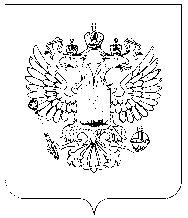 ФИНАНСОВЫЙ ОТДЕЛАДМИНИСТРАЦИИШУМИХИНСКОГО РАЙОНАКУРГАНСКОЙ ОБЛАСТИ641100  г. Шумиха,  ул. Кирова, 12Тел./факс: 2-13-35 /2-21-48               e-mail: shumihafo@mail.ruсайт:  http://www.adm-shumiha.ru от  14.01.2014  г.    №  09№п/пПеречень всех учреждений и организаций, являющихся объектами муниципального контроляДатапроведенияпоследнейревизии,проверкиПлан на 2014 год(квартал)12341Администрация Рижского сельсовета23.03.2012г.1 2Администрация Травянского сельсовета06.02.2012г.13Администрация М-Дюрягинского сельсовета06.04.2012г.14Администрация Птичанского сельсовета28.04.2012г.25Финансовый отдел07.08.2012г.26Администрация Карачельского сельсовета13.06.2012г.27Отдел культуры 10.09.2012г.38Отдел образования24.10.2012г.39Администрация Шумихинского района17.12.2012г.410Администрация Березовского сельсовета29.12.2012г.411Администрация Кушмянского сельсовета08.02.2013г.12Администрация Столбовского сельсовета03.04.2013г.13Управление сельского хозяйства19.04.2013г.14Администрация Большевистского сельсовета28.06.2013г.15Администрация Стариковского сельсовета14.05.2013г.16Отдел строительства, транспорта, ЖКХ, имущественных и земельных отношений10.06.2013г.17Администрация Каменского сельсовета16.08.2013г.18Администрация Галкинского сельсовета02.08.2013г.19Администрация г.Шумиха18.10.2013г.20Администрация Трусиловского сельсовета27.12.2013г.21Администрация Прошкинского сельсовета28.10.2013г.22Администрация Кипельского сельсовета25.11.2013г.23Администрация Благовещенского сельсовета10.12.2013г.